JOU 3121 Dataviz & Mapping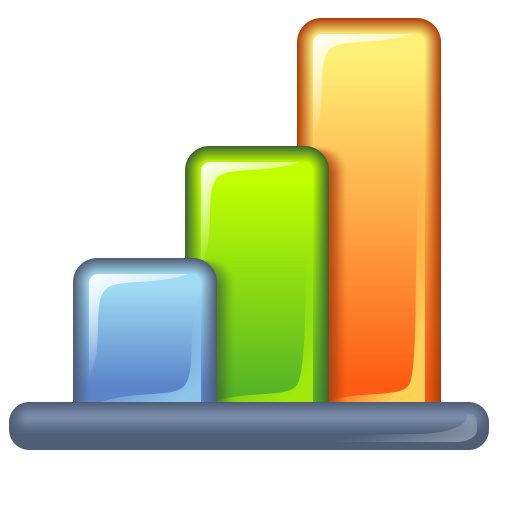 Spring 2024 | Class 19303, section DVIZ | Periods 8-10 Thursdays | Weimer 2050 | 3 creditsAssociate Professor Norman P. Lewis, Ph.D.Office:	3052 Weimer Hall Contact:	Email nplewis@ufl.edu or message through CanvasOffice hours:	Mondays 4:00 to 5:30 pm and Thursdays 1:00 to 2:30 pmOffice hours are in-person (in my office) and drop-in (no appointment). If those hours conflict with your schedule, contact me and we will find a time that works. PART 1: ABOUT THE COURSECourse DescriptionThis course equips you to (1) create mobile-first, visual data stories and (2) conduct geospatial analysis involving location data. Data newbies welcome. Objectives By the end of the course, you will be able to:Create mobile-friendly visual data stories and find stories in geospatial data.Find reliable numerical data sources and assess their provenance.Use spreadsheets to analyze and summarize data.Design visual data stories optimized for mobile.Apply best practices for visual grammar in chart and map design.Use Tableau to visually detect patterns and assess statistical significance.Obtain reliable GIS data via shapefiles, GeoJSON, and geocoding. Apply core geospatial principles to proper analysis of geographic data. Analyze GIS data via points in polygons, perimeter buffers, and isochrone layers.My Related Data Courses JOU 3305 Data Journalism (fall): In-depth spreadsheet analysis and cleaning JOU 4318 Sports Data Journalism (fall): A sports version of Data JournalismJOU 4306 Advanced Data Journalism (spring): Data coding using R Required TextbookNone required. Recommended: “How Charts Lie: Getting Smarter About Visual Information” by Alberto Cairo (2019). W.W. Norton & Co. Ebook: $10.Computer RequirementsLaptop, either Mac or Windows. Have enough free disk space to load 2 programs. Download Office 365 on your laptop free through UF Tech IRE Membership For $25 (student rate), join Investigative Reporters and Editors (IRE), which includes NICAR for data journalists. Get access to 30,000 ideas, stories, tip sheets, data – and job prospects. IRE/NICAR is a superb journalism organization.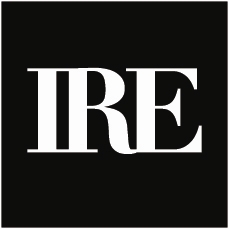 Tentative Schedule (subject to change)GIS Exam | take at home | due Monday, April 29 PART 2: ASSIGNMENTS AND GRADINGAttendance and DeadlinesBecause this is a hands-on course, weekly attendance is expected. Deadlines are firm. Grade AllocationWeekly Homework 	 60%	Due 11:59 pm on Mondays. Best 10 scores count.Visual Data Project 	 20%	Due 11:59 pm Friday, March 15 Visuals Exam 	 10%	In class Thursday, Feb. 29GIS Exam 	 10%	Take at home. Due 11:59 pm Monday, April 29Grading ScaleScores are rounded to the nearest whole point: 89.4 rounds down to 89 (B+) while 89.5 rounds up to 90 (A-). The UF grading policy details how GPA is computed.Homework (60%)Homework is assigned after each class and is due before 11:59 pm on Mondays. The low score drops. Because you have 4 days to complete each assignment, no extensions will be allowed unless you have an exemption covered by UF policy for the entire time period. Bonus: Each homework submitted before 6 pm Saturday earns 10 extra points. Why the bonus? Completing work within 48 hours improves learning and retention. 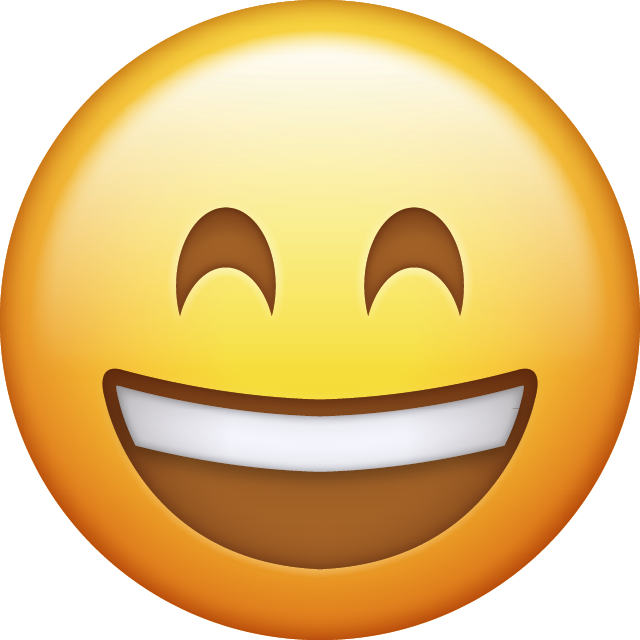 Extra Credit The only extra credit is the weekly opportunity to earn a full letter grade by turning in each week’s homework early (above). No other option is available. Visual Data Project (20%)This is an original, timely, journalistic, data-driven visual story requiring a spreadsheet and optimized for a phone. Must be original to this class. Due by 11:59 pm Friday, March 22.Exams: Visual (10%) and GIS (10%)Visual: In class Feb. 29. Based on class discussion, readings, and instructional videos.GIS: Take at home. Due Mon, April 29. Based on class discussion, readings, and QGIS. Exams are open book but only-you. No outside consultation allowed. A makeup exam is possible only if all three conditions are met:The absence is covered by UF policy. You contact me at least 30 minutes before class begins.You promptly provide written documentation if appropriate. Visual Data Story Rubric (Homework and Project) Assignment: Create an interesting and concise, data-driven visual story designed for mobile. Work product: URL of your story on Medium. Grading standard: How likely is this story to impress a potential employer? For Project only, remaining 10% apportioned as follows:I invite you to discuss your project with me before Feb. 20. On Feb. 20, a well-defined and researched project plan is due.(FYI, hope is not a plan.) PART 3: OTHER IMPORTANT DETAILSAcademic IntegrityUF students are bound by The Honor Pledge which states, “We, the members of the University of Florida community, pledge to hold ourselves and our peers to the highest standards of honor and integrity by abiding by the Honor Code.” On all work submitted for credit by students at the University of Florida, the following pledge is either required or implied: “On my honor, I have neither given nor received unauthorized aid in doing this assignment.” The Honor Code (https://sccr.dso.ufl.edu/process/student-conduct-code) specifies a number of behaviors that are in violation of this code and the possible sanctions. Also, you are obligated to report any condition that facilitates academic misconduct to appropriate personnel. If you have any questions or concerns, please consult with me. Violations can result in a failing grade for the course and referral to the dean of students.In-Class RecordingThe official UF policy regarding in-class recording, to comply with a 2021 Florida law can be found here. Students with DisabilitiesStudents with disabilities who experience learning barriers and would like to request academic accommodations should connect with the Disability Resource Center by visiting the get-started page. It is important to share any accommodation letter with me and discuss access needs as early as possible in the semester.DiversityThe College of Journalism and Communications embraces an intellectual community enriched and enhanced by diversity along several dimensions, including race, ethnicity and national origins, gender and gender identity, sexuality, class, and religion. Each course is expected to help foster an understanding of the diversity of peoples and cultures and of the significance and impact of mass communication in a global society. To that end:Please let me know if you find any material in the course violates that expectation.Please alert me if you have a name or preferred pronouns that differ from the class roll information, which is my only source of information about you. If you have any concerns involving diversity in this course that you feel uncomfortable discussing with me, I encourage you to contact Professor Joanna Hernandez, CJC director of inclusion and diversity, at jhernandez@jou.ufl.edu. Course EvaluationsStudents are expected to provide professional and respectful feedback on the quality of instruction in this course by completing course evaluations online via GatorEvals. Guidance on how to give feedback in a professional and respectful manner is available. Students will be notified when the evaluation period opens, and can complete evaluations through the email they receive from GatorEvals, in their Canvas course menu under GatorEvals, or via Bluera. Summaries of course evaluation results are publicly available. Health and WellnessU Matter, We Care: If you or someone you know is in distress, please contact umatter@ufl.edu, 352-392-1575, or visit U Matter, We Care website to refer or report a concern and a team member will reach out to the student in distress.Counseling and Wellness Center: Visit the Counseling and Wellness Center website or call 352-392-1575 for information on crisis services as well as non-crisis services.Student Health Care Center: Call 352-392-1161 for 24/7 information to help you find the care you need or visit the Student Health Care Center website.University Police Department: Visit UF Police Department website or call 352-392-1111 (or 911 for emergencies).UF Health Shands Emergency Room / Trauma Center: For immediate medical care call 352-733-0111 or go to the emergency room at 1515 SW Archer Road, Gainesville. Visit the UF Health Emergency Room and Trauma Center website.Academic ResourcesE-learning technical support: Contact the UF Computing Help Desk website, or phone 24/7 at 352-392-4357, or email helpdesk@ufl.edu. Career Connections Center: Career assistance and counseling services. Visit the website. Reitz Union Suite 1300, 352-392-1601. Library Support: Various ways to receive assistance with respect to using the libraries or finding resources. Visit the website. Teaching Center: General study skills and tutoring. Visit the website. Broward Hall, 352-392-2010 or to make an appointment 352- 392-6420. On-Campus Student Complaints: Details are available through the Student Honor Code and Student Conduct Code, also known as the Orange Book.WkDateThemeSkillsAssignmentUNIT 1: Visual Data StorytellingUNIT 1: Visual Data StorytellingUNIT 1: Visual Data StorytellingUNIT 1: Visual Data StorytellingUNIT 1: Visual Data Storytelling1Jan 11Visuals 1:The Data StoryCreate a mobile-first, visual data story using 3 charts and published on MediumH1: UFDue Mon Jan 152Jan 18Visuals 2: Chart TypesIdentify the story in the data and matching primary chart types to the dataH2: TypesDue Mon Jan 223Jan 25Visuals 3: ClarityAdd clarity to charts with visual embedding cues, annotating chartsH3: ClarityDue Mon Jan 294Feb 1Visuals 4: Mapping DataConvey data through point and choropleth maps, as appropriateH4: MappingDue Mon Feb 55Feb 8Visuals 5:Location MapsCreate locator maps that reveal location-specific data or time-sequence dataH5: LocationDue Mon Feb 126Feb 15Visuals 6: Census Use current Census Bureau data to create a 3-visual story with charts and/or mapsH6: CensusDue Mon Feb 197Feb 22Visuals 7:TableauUse Tableau to find patterns; quartiles, correlation, box-and-whisker plots H7: TableauDue Mon Feb 26Project Plan EmailDue Tue Feb. 278Feb 29VisualsExamViz Exam In classThu Feb 299Mar 7No class due to NICAR. Work on your project.10Mar 14No class due to Spring Break UNIT 2: Geospatial AnalysisUNIT 2: Geospatial AnalysisUNIT 2: Geospatial AnalysisUNIT 2: Geospatial AnalysisUNIT 2: Geospatial Analysis11Mar 21Demo Visual Data ProjectDemo completed (not draft) data story in class and use feedback to refineData ProjectDue Fri Mar 2212Mar 28QGIS 1:CartographyMapping mechanics; ethics of geospatial data; importing geodata; point analysis H8: GIS 1Due Mon April 113Apr 4QGIS 2: JoinsJoining numbers and geodata; choropleth and histogram analysis; geocoding; styling H9: GIS 2Due Mon April 814Apr 11QGIS 3:Point AnalysisGeospatial analysis sans maps; point analysis; analysis by locale and timeH10: GIS 3Due Mon April 1515Apr 18QGIS 4:Spatial AnalysisIsochrone analysis: Setting and measuring parameters using distance and traffic dataH11: GIS 4Due Mon April 22PercentPercentPercentPercentB+89-87%C+79-77%D+69-67%A100-93%B86-83%C76-73%D66-63%A-92-90%B-82-80%C-72-70%D-62-60%CategoryCriteriaTopic (10%)Explicitly driven by a specific, non-binary, timely question of civic import.Data Analysis (20%) Employs current and reliable data substantial enough to answer question.Analysis is original to you, requiring a spreadsheet to parse and summarize. Data are normalized as necessary to avoid misleading conclusions.Calculations (percent, rate, mean, median, etc.) are appropriate for the data.Text (20%)Lede and headline focus on one meaningful point derived from your analysis. Numbers in text are used sparingly: Up to 1 per sentence and 3 per story.Headlines, text, and visuals are concise and complementary, not repetitive.Headline and lede (25 words max) meet journalistic standards, per course.Text is mechanically sound: No more than 1 error in spelling or grammar.Story is fair and neutral. Visuals (40%) All 3 visuals are distinctive, essential, and follow best practice:Scan-read effectively on mobile.Clear and simple, with only one message per chart.Visual “picture” reads effectively without text or labels.Color keys avoided; if necessary, employ simple, rounded categories.Tooltips coded properly but used only for supplemental information. Accurately represent data.Numerical axes start at zero; categorical axes complete with equal units.For bar/column charts, length is benchmarked properly to data. Chart or map type used match the data. Color is used deliberatively and effectively.Visuals can be read in gray tones and accommodate color blindness.For emphasis, color choice and hue match data and data type.Match palette to data values and use color motifs consistently. AssignmentDescriptionPercentDue Date1. Project Plan EmailEmail (not message in Canvas) me these five points:1. Question: The specific, non-binary, timely question of civic import you will answer.2. Source: The specific data you will use, with a hyperlink to the source or a copy of the data file.3. Method: Specify how you will analyze the data in Excel.4. Visuals: Specify each of the 3 visuals, both (a) the likely title and (b) the chart or map type to be used. 5. Lede: The single, specific data point you have or expect to find, written as a lede sentence.5%EmailTuesday, Feb. 272. Demo Visual Data ProjectDemo completed (not draft) data story in class. 5% awarded only if story is completed and shown to the class on Medium. No partial points. 5%In class Thursday, March 21